ESTUDIAR ENEL REINO UNIDO E IRLANDAESTUDIANTES PANAMEÑOSManual de orientación elaborado por la Embajada de Panamá en Londres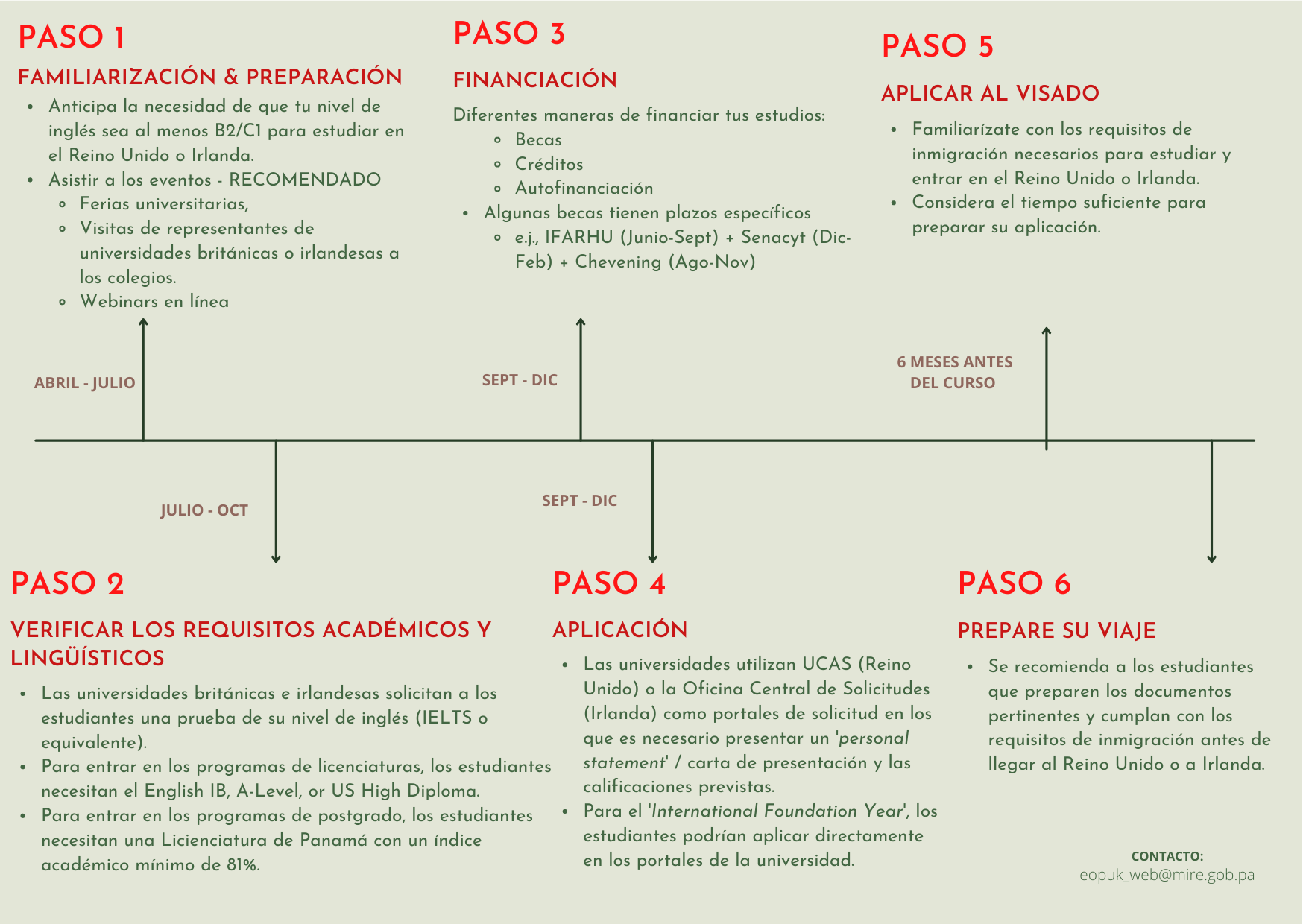 PASO 1 - familiarización y preparaciónLas oportunidades de estudiar en el Reino Unido (UK) e Irlanda (IRE) están disponibles para los estudiantes panameños de secundaria. La familiarización & preparación (paso 1) son pasos cruciales y tienen lugar en abril-julio. Se dividen en tres partes:Seminarios web online: se pueden organizar seminarios web para explicar el proceso de estudio en el Reino Unido e Irlanda; que incluirían sesiones de preguntas y respuestas en directo, testimonios, tutoriales sobre cómo utilizar el UCAS, etc.Ferias universitarias: las universidades británicas e irlandesas pueden estar representadas en ferias; que a su vez pueden anunciarse a los estudiantes de secundaria, universitarios y profesionales.Visitas a las escuelas secundarias: Los reclutadores internacionales de las universidades británicas e irlandesas pueden realizar visitas a las escuelas secundarias para ayudar a los estudiantes a entender sus respectivos sistemas educativos.PASO 2 - verificar los requisitos académicos y lingüísticosMientras la familiarización tiene lugar (paso 1), el estudiante puede empezar a considerar su decisión de estudiar en el Reino Unido o en Irlanda, el ámbito específico de estudio y una variedad de instituciones donde hacerlo. El siguiente paso en su decisión es saber si cumple los requisitos lingüísticos (paso 2) que piden las universidades. Cada universidad establece sus propios requisitos de inglés, normalmente el nivel B2/C1 del MCER (Marco Común Europeo de Referencia, CEFR por sus siglas en inglés), que está por encima del nivel mínimo que exige el ‘UK Home Office’ (organismo que concede los visados de estudiante en el Reino Unido). El examen debe haberse realizado dos años antes de la fecha de la solicitud y debe realizarse en un lugar de examen autorizado.Las universidades del Reino Unido piden una puntuación global de IELTS 6,5/7,5 o equivalente. Los resultados de la investigación comparando los requisitos de inglés de 43 universidades en el Reino Unido y 13 en Irlanda es que el ‘IELTS Academic’ es el más reconocido y el segundo más aceptado es el test de Pearson. El ‘LanguageCert’, el ‘Trinity College London’ suelen ser aceptados (compruébelo en el anexo 7). Los certificados de Cambridge y Oxford rara vez se aceptan. Las universidades de Irlanda piden una puntuación global de IELTS 6,0/6,5 o equivalente.Si el estudiante no cumple los requisitos de inglés y tiene un IELTS de al menos 5,0, la universidad podría sugerirle cursos de inglés previos para mejorar su nivel durante 6 a 10 semanas. El precio puede ascender a £3,000. Dependiendo de la universidad, la finalización con éxito del curso de inglés ‘pre-sessional’ es suficiente para que el estudiante comience sus estudios de ‘undergraduate’.Para prepararse para esta prueba de inglés, las 5 horas semanales obligatorias del sistema educativo panameño pueden ser insuficientes. Los estudiantes tienen que considerar durante la Premedia y el Bachiller / Media asistir a cursos de inglés adicionales. En Panamá, tres fundaciones pueden ayudarle a mejorar su nivel de inglés: Buenos Vecinos, Superate JUDA y el Instituto América.Simultáneamente al cumplimiento de los requisitos lingüísticos solicitados por las universidades (paso 2) y a la realización del trámite de visado ante el ‘UK Home Office’ o ante Irlanda (paso 4), los estudiantes deben comprobar si cumplen los requisitos académicos de las universidades (paso 2).Para iniciar directamente los estudios de pregrado (‘undergraduate’), los estudiantes panameños deben tener los A-levels (sistema educativo del Reino Unido), el Bachillerato Internacional (IB) inglés o el High Diploma (SAT - ACT - APs) estadounidense. Si los estudiantes no tienen ninguna de las calificaciones anteriores y en su lugar tienen el Bachillerato de Panamá, tendrán que completar un Año de Fundación Internacional (‘International Foundation Year’) antes de comenzar sus estudios de pregrado.Para iniciar directamente los estudios de postgrado (‘postgraduate’), los estudiantes panameños deben tener una Licenciatura de Panamá con un promedio general de 81-90% (=calificación de B 'Bueno', equivalente a un 2.1 del Reino Unido), o una Licenciatura de 2.1 del Reino Unido, o un GPA de 1.75-2.49 sobre 3.0 (Grade Point Average - Licenciatura de los Estados Unidos).Si no tienen las calificaciones requeridas, la universidad podría sugerir un curso de pre-máster.PASO 3 - fondosUna vez que los estudiantes conocen los requisitos académicos y lingüísticos (paso 2), deben anticipar el presupuesto para financiar sus estudios (paso 3), incluyendo las tasas de matrícula, el transporte, el alojamiento, los costos de vida, etc. En el Reino Unido, las tasas académicas internacionales ascienden a una media de entre £11,000 y 30,000 al año para los estudios de pregrado (UG) y de entre £15,000 y 50,000 al año para los de postgrado (PG). Las universidades pueden ofrecer financiación a los estudiantes a través de becas que pueden ayudar a reducir las tasas de matrícula (Anexo 2). Se ha demostrado que cuanto más especializado sea el ámbito de estudio de las becas, más amplia será la cobertura financiera. Las becas específicas suelen dirigirse a los estudios de CTIM (Ciencia, Tecnología, Ingeniería, Matemáticas - STEM por sus siglas en inglés), Derecho, Humanidades, Artes, Business y Marítimos.El IFARHU (Instituto para la Formación y Aprovechamiento de Recursos Humanos) de Panamá concede préstamos y becas a estudiantes panameños para cursos de pregrado, postgrado, doctorado e inglés. El pago es 'al vencimiento’ (se empieza a devolver una vez que el estudiante termina sus estudios) o 'amortización inmediata' (se empieza a devolver después del primer trimestre). Los 'auxilios económicos' son una ayuda financiera diseñada para dar a los estudiantes el dinero sin obligarles a ir a un país especifico. Por lo general, no hay política de retorno para los 'auxilios económicos'. Este tipo de ayuda financiera son destinados a los estudiantes que desean estudiar una carrera en un campo de estudio que no se ofrece en Panamá (por ejemplo, big data, biomedicina, etc.).Las becas regulares obligan a los estudiantes a ir a un país especifico, y el consejo directivo puede diseñar contratos con una cláusula que establezca una política de retorno o no. Por lo general, el gobierno exige a los estudiantes una estancia/trabajo de 5 años en Panamá tras finalizar sus estudios.Los préstamos se pueden reembolsar estando en Panamá o en el extranjero.  La SENACYT (Secretaría Nacional de Ciencia y Tecnología) colabora con el IFARHU y concede préstamos. Todas las ayudas de la SENACYT requieren que los estudiantes regresen a Panamá. Si el estudiante no cumple, debe pagar la totalidad del importe concedido.Chevening es el programa gubernamental de becas internacionales del Reino Unido que apoya económicamente a los estudiantes de máster y doctorado. Está financiado por el ‘Foreign, Commonwealth and Development Office (FCDO por sus siglas en inglés)’. Ofrece becas completas que cubren un año de matrícula. Deben cumplirse unos criterios específicos de elegibilidad.En Irlanda, las tasas de matrícula internacionales son de una media de €9.850-22.250 por año para la licenciatura y de €9.950-35.000 por año para el postgrado. Las universidades pueden ofrecer financiación a los estudiantes a través de becas que pueden ayudar a reducir los costes de las matrículas. (Anexo 2)PASO 4 - completar tu solicidudUna vez que los pasos 1 a 3 conducen a una decisión para que el estudiante estudie en el Reino Unido o IRE; es el momento de iniciar el PROCESO DE SOLICITUD (paso 4). Para iniciar sus estudios de pregrado en el Reino Unido, (si puede iniciarlos directamente - IB, US High Diploma o A-levels), el estudiante solicita hasta 5 cursos a través de UCAS. La tasa de solicitud única es de £26. La universidad puede enviar al estudiante una oferta incondicional o condicional o rechazar la solicitud. Para iniciar tus estudios de pregrado en Irlanda, debes solicitarlo a través de la oficina central de solicitudes (‘Central Application Office’). Puedes solicitar hasta 10 cursos de nivel 7 (licenciatura ordinaria) o de nivel 8 (licenciatura con honores). La tasa de solicitud es de 45 euros. Para iniciar tus estudios de postgrado en el Reino Unido o en Irlanda, (si puedes iniciarlos directamente, habiendo completado un bachiler en el Reino Unido, un bachiler en los Estados Unidos o una licenciatura - con calificaciones específicas), puedes solicitarlo directamente en la página web de cada institución. Cada solicitud tiene un coste medio de £100. El periodo de solicitud es de octubre a abril.PASO 5 – solicitar tu visadoSi el estudiante cumple con los requisitos lingüísticos solicitados por la universidad, puede considerar la organización de su viaje a la institución en el Reino Unido o Irlanda y como obtener una visa de estudiante como estudiante no perteneciente al EEE/UE (paso 5). En el Reino Unido, como estudiante no perteneciente al EEE/UE, los panameños necesitan que se les conceda un visado de estudiante (Tier 4) para entrar en el país y necesitan iniciar el procedimiento antes de viajar al Reino Unido. Cuesta £363 y puede tardar hasta 8 semanas. El ‘UK Home Office’ pide a los estudiantes que demuestren su nivel de inglés (nivel B1 del MCER) con un examen de inglés seguro (llamado ‘SELT’ por sus siglas en inglés, Secure English Language Test) de un proveedor autorizado. Necesitas el ‘IELTS for UKVI’ o el ‘IELTS Life Skills’ (ya no se ofrece en Panamá, el centro de pruebas más cercano está en Colombia, Bogotá), el ‘Pearson - PTE Academic UKVI’ o el ‘PTE Home’ (ofrecido por la Universidad Santa María la Antigua), el ‘PSI Services Skills for English UKVI’ (ofrecido por ‘The U for You’ - Ciudad de Panamá), el ‘LanguageCert International ESOL SELT’ (ofrecido por el ELS Paitilla de Ciudad de Panamá), o el ‘Trinity College London’. Como la prueba se tomará en Panamá (que está fuera del Reino Unido), los proveedores para pasar el SELT anterior son: PSI Services, IELTS Consortium, LanguageCert, y Pearson (no el ‘Trinity College London’).  ‘The U for You’ y ‘Experiencias Overseas’ son consultorías educativas que ayudan a los estudiantes a elegir su universidad y les guían en todo el proceso de solicitud en función de sus expectativas y necesidades. Ofrecen sus servicios de forma gratuita dentro de su red de universidades asociadas.En Irlanda, como estudiante de fuera del EEE/UE, los panameños NO necesitan un visado de estudiante para entrar en el país, se permite una estancia de 90 días sin visado. Si desea permanecer más tiempo, debe reservar una cita en la oficina de inmigración irlandesa para que se le conceda la Residencia Permanente de Irlanda. Se recomienda reservar esta cita antes de viajar a Irlanda. De lo contrario, si intentas reservar una cita nada más llegar a Irlanda, existe el riesgo de que la oficina de inmigración no tenga disponibilidad en un plazo de 3 meses. En ese caso, tendrás que permanecer en Irlanda mientras su pasaporte no haya sido sellado.PASO 6 – preparar el viajeHacer los arreglos de viaje:Los estudiantes deben confirmar con su institución educativa (universidad) la fecha en que se espera que lleguen, con el fin de hacer los arreglos de viaje necesarios. La fecha de llegada también debe ajustarse a la regla sobre visados. También deben asegurarse de que el seguro médico, el alojamiento y el visado están preparados.Una vez que todo esto se haya organizado y el estudiante conozca la fecha de llegada al campus, se pueden finalizar los preparativos del viaje (por ejemplo, el billete de avión y otros medios de transporte).Reunir los documentos para la llegada: El día antes de irte, es mejor asegurarte de que todos los documentos necesarios están preparados. Los documentos relevantes pueden incluir los que hay que mostrar en la frontera del aeropuerto. Estos incluyen, pero no se limitan a: pasaporte válido, visado, prueba de residencia o prueba de sus estudios, y apoyo financiero.CRONOLOGÍAEl calendario se ha dividido en dos partes, dependiendo del sistema educativo que hayan seguido los estudiantes. Si los estudiantes tienen el Bachillerato de Panamá, y por lo tanto no pueden entrar directamente en una licenciatura en el Reino Unido, tienen que empezar con un ‘Foundation Year’ o un curso de inglés ‘pre-sesional’. Necesitarán un examen de inglés ‘SELT’ aprobado por el ‘UK Home Office’ (Tier 4) y una puntuación mínima de 4,5 en el IELTS (sin que ningún elemento sea inferior a 4,0) para que se les conceda un visado.Durante el Año Académico 11, los estudiantes tienen que empezar a aprobar sus pruebas de inglés. Durante el Año Académico 12, los estudiantes comenzarán la familiarización y preparación (paso 1) durante los dos primeros semestres (marzo - julio). Tendrán que decidir (paso 4) dónde y qué estudiar antes de agosto para empezar a solicitar las becas (IFARHU, junio-septiembre; y Senacyt, diciembre-febrero) y para el ‘International Foundation Year’ a las universidades directamente (septiembre-noviembre). Los estudiantes recibirán sus ofertas en diciembre, al tiempo que aprueban sus exámenes finales. Dos escenarios son posibles:6 meses antes de empezar los estudios pregrados (UG): si cumples los requisitos del Año de Fundación (‘International Foundation Year’), puedes empezar tu pregrado (UG) en septiembre del año siguiente. Los programas de ‘International Foundation year’ pueden ser genéricos o estar concebidos para preparar al estudiante para iniciar una carrera en un determinado campo de estudio. Suelen durar un año, pero las universidades son flexibles y pueden proponer una opción intensiva de 6 meses (de enero a agosto).Un año y medio antes de empezar los estudios pregrados (UG): si no cumples los requisitos del ‘International Foundation Year’ y no tienes ninguna cualificación formal de inglés, la universidad puede sugerir cursos de inglés ‘pre-sessional’ (de 6 a 16 semanas) antes de entrar en el ‘International Foundation Year’; y después hacerlo por un año; y empezar el pregrado (UG). Los precios del ‘International Foundation Year’ oscilan entre £2,200 y £22,000 por año y los del curso de inglés ‘pre-sessional’, entre £3,000 y 5,000.Si los estudiantes tienen un IB inglés, un ‘A-level’, o un ‘High diploma’ de los Estados Unidos, pueden entrar directamente en un pregrado (UG) en el Reino Unido (o estudiantes en su penúltimo año de la Licenciatura de Panamá que pueden entrar directamente en los estudios de postgrado en el Reino Unido). Durante el Año Académico 12, deben aprobar en marzo un examen de inglés aprobado por el ‘UK Home Office’ para que se les conceda un visado de estudiante (Tier 4). Los estudiantes pueden comenzar la familiarización y preparación (paso 1) durante los dos primeros semestres (abril - julio). Pueden tomar una decisión (paso 4) sobre dónde y qué estudiar en agosto para empezar a solicitar becas. Luego, el periodo para solicitar 5 cursos vía UCAS es el siguiente en orden cronológico: Oxford, Cambridge y la mayoría de los cursos de medicina, odontología y veterinaria (mayo-15 de octubre) y la mayoría de los pregrados (UG) (mayo-26 de enero). Los estudiantes aprobarán los exámenes finales y empezarán a recibir las ofertas de las universidades en febrero/marzo. Tienen un intervalo de 6 meses, de enero a agosto, para preparar su viaje al Reino Unido y comenzar su pregrado (UG) a mediados de septiembre.Anexo A: Ventajas de estudiar en el Reino UnidoEducación y aprendizaje de alta calidad Las universidades del Reino Unido son conocidas por ayudar a los estudiantes a perfeccionar su capacidad de pensamiento crítico y por dotarles de habilidades y experiencias que les ayudarán a tener éxito en el mundo profesional, independientemente de la carrera que elijan.El Reino Unido ofrece titulaciones especializadas en universidades tanto de pregrado como de postgrado (investigación y/o docencia). Es ideal para los estudiantes que no desean esperar hasta el postgrado para especializarse en un área de estudio.Las universidades del Reino Unido son inspeccionadas periódicamente por la Agencia de Garantía de Calidad de la Educación Superior para garantizar que mantienen el alto nivel de aprendizaje que se espera. Como estudiante, tendrás la oportunidad de recibir clases de los mejores académicos del mundo y de desarrollar confianza.Según el QS World University Rankings 2022, Oxford, Cambridge, Imperial y UCL ocupan el segundo, cuarto, séptimo y octavo lugar (respectivamente) entre las 10 mejores universidades del mundo.Diversidad cultural y desarrollo de excelentes habilidades lingüísticas La lengua inglesa es predominante en el ámbito empresarial mundial; por ello, dominar el idioma es de crucial importancia. Al estudiar en el Reino Unido, los estudiantes pueden sumergirse y aprender a vivir, trabajar y pensar en inglés, lo que en última instancia puede mejorar sus perspectivas de empleo.El Reino Unido es un país multicultural, con más de 500.000 estudiantes internacionales, por lo que puede sumergirte y aprender sobre diferentes culturas mientras estudia.Calidad de vida y oportunidades de trabajo Según el ‘UK Home Office’, un estudiante internacional en el Reino Unido puede trabajar hasta 20 horas a la semana durante el curso y a tiempo completo fuera de él. Esto le permitirá adquirir una valiosa experiencia laboral, conocer gente nueva y ganar dinero junto con sus estudios.A partir del verano de 2021 se pondrá a disposición de todos los que estén terminando una licenciatura en el Reino Unido un nuevo programa de ‘Graduate Route’. Esto le permitirá quedarse y trabajar en el Reino Unido hasta dos años después de graduarse.Las titulaciones británicas tardan 3 o 4 años en completarse, dependiendo del lugar del Reino Unido donde se estudie. Las titulaciones de Gales suelen durar 3 años y las de Escocia, 4 años.  Sin embargo, los estudiantes escoceses que están domiciliados en Escocia y asisten a una universidad escocesa tienen las tasas pagadas. Un título de postgrado dura sólo un año. Esto significa que gastará menos en tasas de matrícula. Además, las instituciones y las universidades ofrecen muchas becas, ayudas y subvenciones.Los costes de vida también son mucho más bajos en el Reino Unido en comparación con otros países del mundo, como los Estados Unidos. Además, hay un gran número de descuentos disponibles para los estudiantes.Anexo B: Ventajas de estudiar en IrlandaCostes de la educación y de vidaLas tasas de matrícula internacional en Irlanda ascienden a una media de €9.850-22.250 por año para los estudios de pregrado (UG) y de €9.950-35.000 por año para los estudios de postgrado (PG), lo que resulta significativamente más económico que en los Estados Unidos o en el Reino Unido.Calidad de vida, educación y aprendizaje en uno de los países más innovadores del mundo Irlanda tiene un nivel de educación y enseñanza muy alto (por ejemplo, los estudiantes irlandeses ocupan el cuatro puesto en el ‘Education Report’ de la OCDE en 2019 según los criterios del nivel de educación).Las universidades de Irlanda están en el 3% más alto del mundo (ranking QSH 2020), como la UCD, el Trinity College y el colegio de Galway. Los cursos consisten en trabajo independiente como en el Reino Unido; dejando tiempo para las oportunidades profesionales y el compromiso social con las sociedades.Los estudiantes internacionales pueden incorporarse a programas de investigación que impulsan la innovación y cambian vidas en todo el mundo. Irlanda es uno de los países más innovadores (16º del mundo); un país muy emprendedor con conexiones en todo el mundo (lista recopilada por MIT Technology Review Insights y la empresa de consultoría informática Infosys Cobalt).Además, es la sede de cinco de las 10 empresas más importantes de Forbes: Apple, Google, Alphabet, Amazon y Samsung. Los estudiantes pueden aprovechar la opción del visado de estancia y aspirar a trabajar para organizaciones como éstas. Irlanda responde a las necesidades de una economía competitiva y permite la transferencia de conocimientos entre las universidades y las empresas internacionales. Irlandeses cursos son prestigiosos para las carreras de software e informática, ingeniería, servicios financieros, alimentación y agricultura, tecnología médica y farmacia.Irlanda tiene una atractiva calidad de vida con sus numerosos lugares históricos para visitar, su pintoresco paisaje y sus vibrantes ciudades (fácilmente conectadas con el Reino Unido o Europa). Por ello, Irlanda ocupa el cuarto lugar en el Índice Mundial de Felicidad de 2018.3. Facilidad de entrada en Irlanda sin visado y opción de visado de permanencia para licenciados que quieran iniciar una carrera profesional.Los panameños no necesitan un visado para entrar en el país y no necesitan cumplir los requisitos lingüísticos que el ‘UK Home Office’ pide.La opción de visado de estancia está abierta a estudiantes de postgrado (durante un año) y de máster (hasta 2 años) para iniciar una carrera en Irlanda.La opción de combinar un visado de estudiante y un visado de trabajo (‘green card’) está abierta a los panameños, permitiéndoles realizar un trabajo a tiempo parcial para ayudar a financiar sus estudios (sello 1G).cVentajas de estudiarVentajas de estudiarEn Inglatera (Anexo A)En Irlanda (Anexo B)1) Educación y aprendizaje de alta calidad2) Diversidad cultural y desarrollo de excelentes habilidades lingüísticas3) Calidad de vida y oportunidades de trabajo1) Costes de educación y de vida2) Calidad de vida, educación y aprendizaje en uno de los países más innovadores del mundo3) Facilidad en el proceso de entrada del visado y opción de visado de estancia